US DepartmentJustice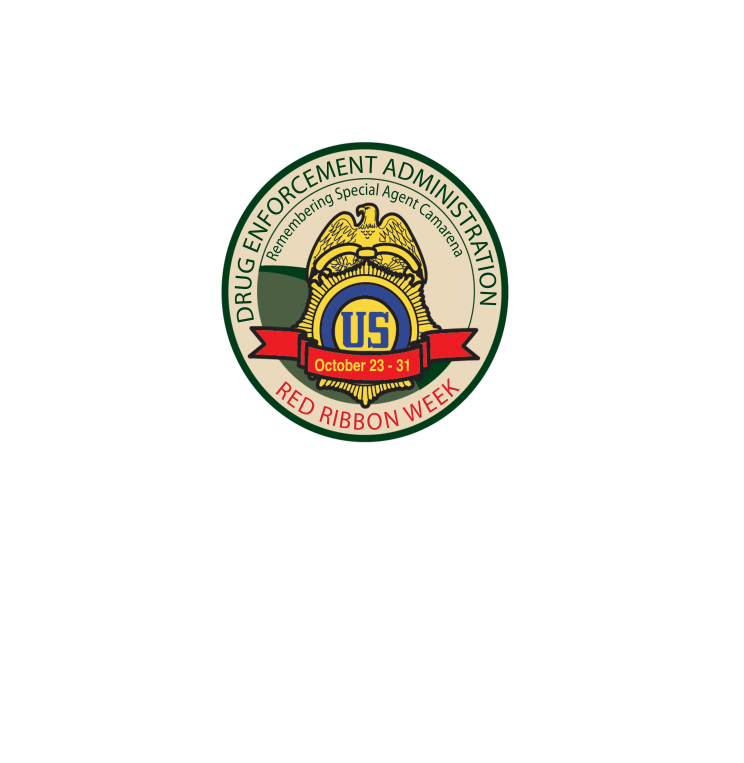 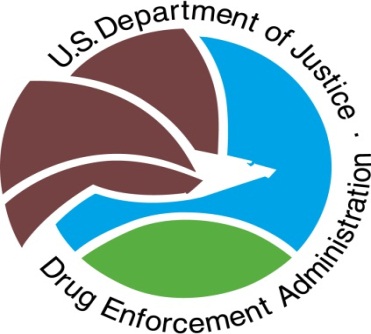 Drug EnforcementAdministionRed Ribbon Week PatchActivity ReportThis form certifies your completion of all program requirements.  Complete this online form by Friday October 31, 2014 to receive your DEA Red Ribbon Week Patches.Scout unit or troop number 		 Council Name 						____Troop’s mailing address (print) 									____City						State				Zip Code		____To ensure that you receive the patches, please enter the address where you would like to receive the patches.  Make certain that the address has a valid street number, city, state and zip code or APO address.Troop’s e-mail address (Print):  ________________________________________________________Number of Boy Scouts or Girl Scouts that attended the anti-drug prevention session: ______________Number of Boy Scouts or Girl Scouts that took the drug free pledge: ___________________________Number of patches requested for your troop or unit: 							____Please describe the Red Ribbon Week activity/event your troop or unit sponsored:Approximately how many participants attended your Red Ribbon Week activity? 			_____Did you partner with anyone? 	Yes 	     	No 	_ If so, please mark all that apply:	 Business/Corporation	 School	 Government Agency (city, county, state, or federal)	 Civic organization/non-profit	 Faith-based organization	 Coalition	 Other 					Please describe the anti-drug prevention education session attended by the scouts (i.e. discussion, lecture, etc.):Are you planning to participate in next year’s Red Ribbon Week? 		 Yes 		 NoIs there anything that you recommend to improve DEA’s Red Ribbon Week Patch program for next year?	SUBMIT